Vers bAcsur un dossier documentairePOINT	MÉTHODE Travailler sur les énoncésDans la partie 3 de l’épreuve composée, il est demandé de traiter le sujet en construisant un raisonnement, qui se compose d’une introduction, d’un développement etd’une conclusion. Pour le développement, les paragraphes et les idées doivent se suivre de façon logique pourformer une réponse cohérente. Il ne s’agit pas de restituer l’ensemble de ses connaissances sur un chapitre, mais de sélectionner celles qui sont utiles au sujet puisde les organiser.Pour cela, il faut d’abord comprendre le sujet.Identifier et définir les notions� Dans l’intitulé du sujet, il s’agit de repérer les termes importants, les notions clés. Il faut être capable de déﬁnir les notions pour éviter de mal interpréter le problème posé.� On peut aussi commencer à lister l’ensemble des notions et des mécanismes qui peuvent être associés au sujet en mobilisant ses connaissances.exemple :À l’aide de vos connaissances et du dossier documentaire, vous montrez qu’il existe des gains à l’échange sur le marché concurrentiel.APPLICATIONQuelles sont les notions à définir dans ce sujet ?Quel(s) est(sont) le(s) mécanisme(s) àexpliquer dans ce sujet ?	Quel est le cadrage spatio-temporel de ce sujet ?Reformulez le sujet en commençant par « ils’agit de démontrer que… ».Coup de pouceRecensez d’abord les institutionsconcernées.Expliquez-en quoielles participent au fonctionnement du marché.Structurez votre réponse par autant de parties que d’institutions.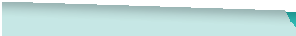 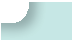 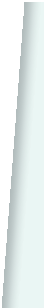 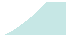 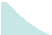 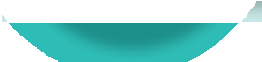 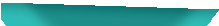 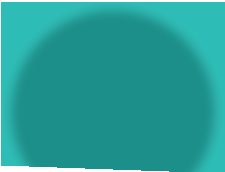 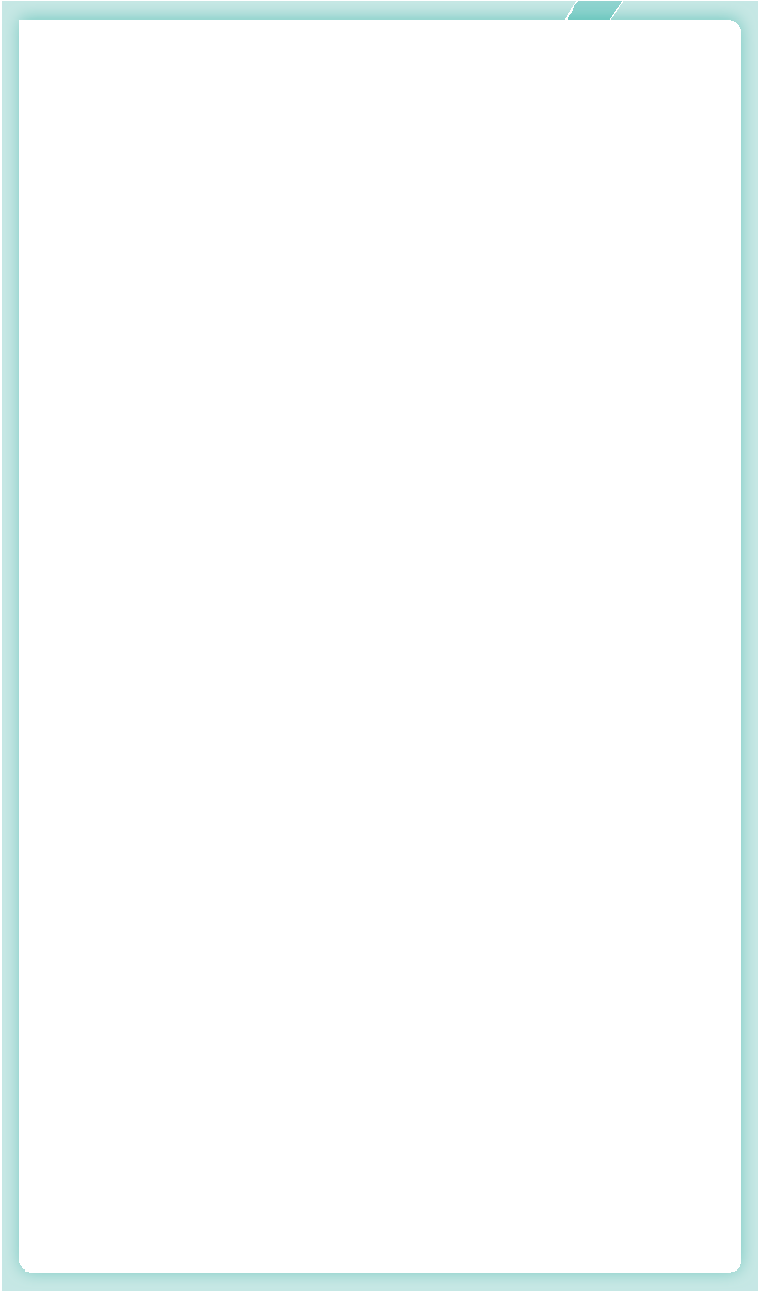 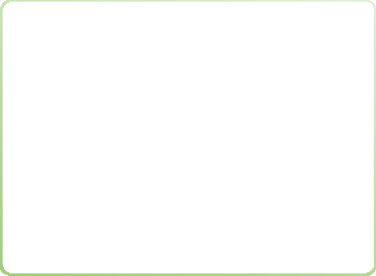 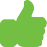 Notions importantesNotions à mobiliser : surplus du consommateur,surplus du producteur, prix d’équilibrePréciser le cadrage du sujetIl s’agit de préciser les bornes temporelles (depuis les années 1980 ? les années 2000 ?…) et spatiales(la société française ? les pays développés ?) du sujet.La réponse à ces questions peut être indiquée dans le sujet ou être déterminée par les documents. Vos connaissances peuvent aussi vous aider à poser un cadrage spatio- temporel.exemple : en fonction des documents, on peut se limiter à la France de nos jours.Identifier la tâche à accomplirRepérer la consigne du sujet. On peut soit reformuler le sujet sous la forme d’une question, soit introduire la problématique de la manière suivante : « il s’agit de démontrer que… ».exemple : Il s’agit de démontrer que sur un marché concurrentiel les échanges procurent des avantages aux demandeurs et aux offreurs.Doc 1SUJETÀ l'aide de vos connaissances et du dossier documentaire, vous montrerez que le marché a besoin d'institutions pour fonctionner.« Peu de personnes vont créer des entreprises, introduire de nouvelles technologies et investir si elles pensent que leurs profits vont être appropriés par l’État, extorqués par des fonctionnaires corrompus, ou volés par d’autres agents de l’économie. […] En pratique, qu’entend-on par “protec- tion des droits de propriété” ? Tout d’abord, un bon système politique dans lequel les dirigeants ne peuvent pas saisir les propriétés de leurs citoyens. Ensuite, un bon système judiciaire qui permet de trancher efficacement et rapide- ment les différends. Plus en détail, cela inclut également des lois contre les délits d’initiés1, afin que les agents soient désireux d’acheter des actions et de financer ainsi les entre- prises ; cela comprend des lois claires et bien appliquéesDoc 2sur les brevets, afin que les entreprises soient incitées à faire de la recherche et à développer de nouveaux produits. Cela signifie aussi des lois antitrust2, afin que les marchés concurrentiels n’évoluent pas vers des situations de mono- poles dans lesquelles les entreprises ont peu d’incitations à introduire de nouvelles méthodes de production et de nou- veaux produits. »Olivier Blanchard et Daniel Cohen, Macroéconomie,© Éditions Pearson, 7e édition, 2017.Un délit d’initiés est le fait d’acheter ou de vendre des valeurs en bourse en se servant d’informations que les autres n’ont pas.Les lois antitrust visent à réduire la concentration des entreprises sur un marché.Dépôts de brevets, de marques, de dessins et de modèles en France entre 2017 et 2021Source : Inpi (Institut national de la propriété industrielle).Doc 3« La monnaie n’est pas un objet naturel mais une institution sociale créée par les hommes. Elle ne surgit pas spontané- ment au sein de toute collectivité humaine. Elle est suscitée en réponse à l’existence d’un besoin, celui d’organiser et de sécuriser les transactions économiques entre les membres d’une société donnée. C’est-à-dire que la monnaie “s’invente” lors de la transformation d’une société réduite, archaïque, autarcique, en une société urbanisée marquée par une spécialisation des fonctions entre les individus. Une telle société ne peut se satisfaire du système du troc : celui-ci peut demeurer un moyen d’échange mais à titre marginal parrapport au système de la monnaie. Le troc ne permet qu’un échange structurellement restreint, insuffisant en soi pour couvrir les besoins de consommation de la collectivité. […] Les avantages de la monnaie sont tels qu’aucune société fondée sur l’échange qui l’a adoptée n’y a jamais renoncé par la suite. »Frédéric Allemand, « La monnaie : institution sociale et “bien public”», dans L’Union économique et monétaire : origine, fonctionnement, futur, CVCE, « Dossier thématique », 2013.© CVCE.EU by UNI.LUChapitre 1 I Comment un marché concurrentiel fonctionne-t-il ?20172018201920202021Évolution 2020-2021 en %Dépôts de brevets16 25016 22215 81214 30914 758+ 3,1Dépôts de marques90 50095 41999 054106 155113 070+ 6,5Dépôts de dessins et modèles6 0005 7575 6915 9035 853- 1